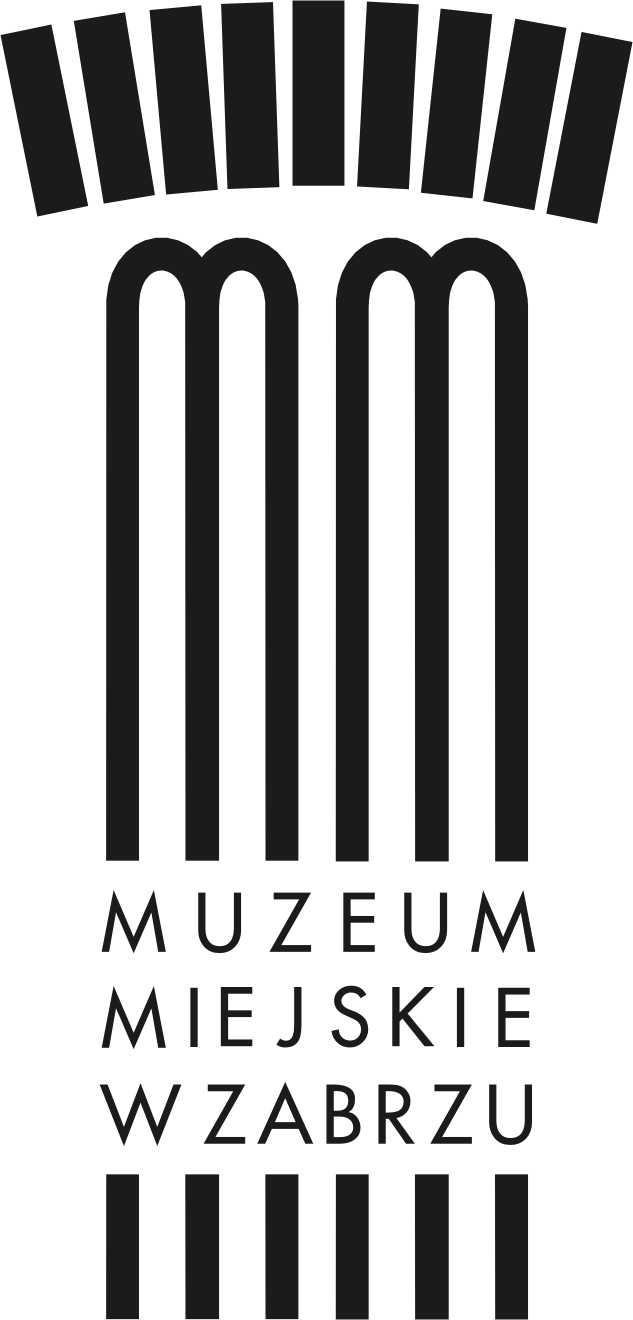 Układ planu oparty jest o czytelny podział zadań, wynikający z funkcji jakie spełnia instytucja muzeum. Składa się z dwóch części opisujących działania strategiczne, wybiegające poza 2014 rok oraz działania bieżące dotyczące wyłącznie tego roku.I 	Planowanie strategiczneNa plan pracy Muzeum Miejskiego w roku 2014 w głównej mierze składać się będą działania związane z:adaptacją na potrzeby muzeum części budynku przy ul. Powstańców Śląskich 3 oraz wypracowanie szczegółowej oferty programowej dla powyższej przestrzeni.opracowaniem projektu związanego z utworzeniem działu/pracowni sportu zabrzańskiego. Intencją organizatora Muzeum jest uruchomienie działu/pracowni zajmującej się dokumentowaniem wydarzeń związanych z historią sportu w Zabrzu. Dział/ pracownia ma powstać  na terenie budowanego stadionu Górnika Zabrze. Wedle założeń prace związane z uruchomieniem stadionu mają być zakończone w czwartym kwartale 2014 r. W związku z powyższym muzeum planuje zwiększyć ilość etatów, o dwa dodatkowe (adiunkt- od marca 2014 r., oraz asystent zatrudniony od września 2014 r. ).  realizacją najważniejszych zadań skierowanych do: odbiorcy oraz związanych z dokumentacją i ochroną zbiorów.Cele strategiczne wybiegające poza rok 2014:Dalsza współpraca z gminą Zabrze - organizatorem muzeum, w celu realizacji planu      „Budowa Centrum Kultury Carbon Art.  w Zabrzu”. Na chwilę obecną przygotowywany jest przez  pracownię „Konior Studio” projekt wykonawczy. Realizacja tego przedsięwzięcia pozwoli na:Racjonalizację wykorzystania posiadanych kolekcji eksponatów, poprzez zwiększenie ilości eksponatów prezentowanych na wystawach, a zmniejszenie ilości eksponatów przechowywanych w magazynach;Wydzielenie przestrzeni na wystawę stałą przybliżającą historię Zabrza. W tej chwili w Zabrzu nie ma miejsca, w którym każdy mieszkaniec oraz turyści mogliby się    zapoznać z szeroko ukazaną historią Zabrza;Stworzenie optymalnych warunków do przechowywania eksponatów.Optymalne wykorzystanie kadry pracowników muzeum, poprzez możliwość przesuwania pracowników muzeum do zadań priorytetowych;Zwiększenie atrakcyjności i konkurencyjności muzeum na lokalnym rynku usług kulturalnych. Odpowiednio duży, efektowny budynek pozwoli na pozyskiwanie    dodatkowych środków na działalność muzeum z działalności komercyjnej (wynajem sal, organizacja imprez zamkniętych, niedużych imprez plenerowych, itp.);Rozpoczęcie starań o wpisanie instytucji na listę muzeów rejestrowanych. Uzyskanie wpisu daje przywileje w postaci możliwości korzystania z bezpłatnych lub dotowanych szkoleń organizowanych przez Ministerstwo Kultury, Narodowy Instytut    Muzealnictwa i Ochrony Zbiorów, dodatkowo jest gwarantem jakości instytucji, zwłaszcza w kontaktach z podmiotami zagranicznymi.Zagrożenia ogólne: W roku 2014 organizator przyznał na funkcjonowanie muzeum dotację na poziomie roku ubiegłego. Przeprowadzona kalkulacja kosztów wykazała, że przy takiej wysokości finansowania, w roku bieżącym Muzeum będzie musiało ograniczyć wydatki prawie we wszystkich paragrafach poza kosztami stałymi. Dodatkowo nieznana jest ostateczna wysokość kosztów (media, czynsz itp.) jakie muzeum będzie musiało    ponosić w związku z uruchomieniem muzeum w siedzibie przy ul. Powstańców    Śląskich 3. Budynek ten wyposażony jest w nowoczesne  media (częściowa klimatyzacja, systemy nawiewu itp.). Dział HistoriiStan obecny:     W dziale zatrudnione są dwie osoby: kierownik - mgr Zbigniew Gołasz (starszy     kustosz) oraz mgr Aleksandra Korol-Chudy (kustosz);Na dzień 31 grudnia 2013 r. w księgach inwentarzowych działu wpisanych było:       15 085 pozycji inwentarzowych (w roku 2013 r. przybyło 386 pozycji). Stan           ilościowy opracowanych kart katalogowych w systemie „Musnet” wynosił 9 533      (z tego w roku 2013 przybyło 413 pozycji, a 14 zostało uzupełnionych o nowe dane);Opracowanie zbiorów DH – prace na etapie zaawansowania: 82%.Cele na rok bieżący:Kontynuacja opracowywania zbiorów DH w systemie komputerowym „Musnet”           (opracowywanie nowych nabytków, szczególnie pozyskanej w 2013 roku spuściźnie      po śp. Romanie Kłosku, kontynuacja wprowadzenia tradycyjnych kart      katalogowych do programu „Musnet”, wykonywanie skanów i zdjęć eksponatów);Inwentaryzacja zbiorów DHPrzeprowadzka do nowej siedziby pracowni oraz zbiorów DH  (częściowe                         wyposażenie magazynów w nowe meble, rozpakowanie zbiorów)Przygotowanie wystaw: czasowych:- ”Od śmierci ważniejszy był gniew. Wokół 70. rocznicy bitwy o Monte Cassino” (17 maja - 14 września 2014 r.)      - „Donnersmarckowie w Zabrzu” (listopad - grudzień 2014 r.)Przygotowanie czterech tekstów promujących zbiory działu na łamach własnej              strony internetowej;Koordynacja prac merytorycznych wokół przygotowywanej konferencji naukowej       „Zabrze w czasie I i II wojny światowej” (wrzesień);Przygotowanie tekstów referatów, wystąpień, publikacji;    - Aleksandra Korol-Chudy: „Kapliczka na placu Dworcowym w Zabrzu”. Tekst opublikowany będzie w:       „Kroniki Miasta Zabrza”, nr 6 (23), 2014 r.Udział pracowników w dyżurach na ekspozycjach.Dział KulturyStan obecny:     W dziale zatrudnione są dwie osoby: kierownik mgr Urszula Wieczorek (starszy     kustosz, obecnie pełniący również obowiązki dyrektora muzeum), mgr Piotr Hnatyszyn (starszy kustosz);Na dzień 31 grudnia 2013 r. w księgach inwentarzowych działu wpisanych było: 4 020 pozycji inwentarzowych (w roku 2013 przybyło 206 pozycji). Stan  ilościowy opracowanych kart katalogowych w systemie „Musnet” wynosił: 4 543 rekordy         (z tego w roku 2013 przybyło 40);Opracowanie zbiorów DK – prace na etapie zaawansowania: 97%.Cele na rok bieżący: Kontynuacja opracowywania zbiorów DK w systemie komputerowym „Musnet”           (opracowywanie nowych nabytków, kontynuacja wprowadzania tradycyjnych kart      katalogowych do programu „Musnet”, wykonywanie skanów i zdjęć eksponatów);Inwentaryzacja zbiorów DK. Przeprowadzka do nowej siedziby pracowni oraz zbiorów DK (rozpakowanie                     zbiorów; Przygotowanie wystawy czasowej „Handel, gastronomia, kultura - historia miejsca”      (luty- kwiecień);Kontynuacja prac związanych z przeniesieniem archiwum fotograficznego działu            z klisz fotograficznych na nośnik elektroniczny;Przygotowanie dwóch tekstów promujących zbiory działu na łamach własnej              strony internetowej;Przygotowanie imprezy „Europejskie Dni Dziedzictwa”(wrzesień);Zakończenie pierwszego etapu prac związanych z naukowym opracowaniem listy       mieszkańców Zabrza wyznania mojżeszowego. Zamieszczenie listy w nowej               zakładce strony internetowej muzeum (początek listopada)Redakcja rocznika „Kroniki Miasta Zabrza” nr 6 (23) 2014;Przygotowanie tekstów referatów, wystąpień:            Piotr Hnatyszyn:            -artykuł „Urkunde!... i jego sygnatariusze”, opublikowany w „Kroniki Miasta                     Zabrza” nr 6 (23), 2014 r;     Urszula Wieczorek:     -„Sprawozdanie z działalności muzeum za rok 2013”, opublikowane w „Kroniki           Miasta Zabrza” nr 6 (23), 2014 r.;Udział pracowników w dyżurach na ekspozycjach.zagrożenia: Ze względu, iż kierownik działu równocześnie pełni obowiązki dyrektora muzeum, prace spoczywają głównie na pracowniku działu, który pełni równocześnie funkcję redaktora prowadzącego wydawnictwa muzealne. Dział PlastykiStan obecny:     W dziale zatrudnione są trzy osoby: kierownik mgr Jadwiga Pawlas-Kos (starszy  kustosz), opiekun kolekcji Plastyki Nieprofesjonalnej, mgr Iwona Wróblewska          (adiunkt), opiekun kolekcji Sztuki oraz mgr Elżbieta Dębowska (starszy kustosz);Na dzień 31 grudnia 2013 r. w księgach inwentarzowych działu wpisanych było:  3 440 pozycji inwentarzowych, w tym w kolekcji Sztuki: 1 090 jednostek                inwentarzowych oraz w kolekcji Plastyki Nieprofesjonalnej: 2 358 jednostek           inwentarzowych. (w roku 2013 przybyło 8 pozycji, w tym w kolekcji Sztuki 2                   pozycje, a w kolekcji Plastyki Nieprofesjonalnej 6 sztuk). Stan  ilościowy                         opracowanych kart katalogowych w systemie „Musnet” wynosił: 3 080 pozycji (z             tego w roku 2013 przybyło 161, w tym w kolekcji Sztuki 5 pozycji, a w kolekcji              Plastyki Nieprofesjonalnej 156 pozycji).Pod opieką działu znajduje się również kolekcja Plakatu licząca: 2 300 jednostek  inwentarzowych;Opracowanie zbiorów DP – prace na etapie zaawansowania: w kolekcji Plastyki Nieprofesjonalnej: 70% oraz w kolekcji Sztuki  95%.Cele na rok bieżący:Kontynuacja opracowywania zbiorów DP w systemie komputerowym „Musnet”           (opracowywanie nowych nabytków, kontynuacja wprowadzenia tradycyjnych kart      katalogowych do programu muzealnego „Musnet”);Inwentaryzacja zbiorów DPKontynuacja  opracowywania w systemie „Musnet” kolekcji plakatu artystycznego.     Po jego zakończeniu zaistnieje możliwość podziału zbiorów (plakaty, afisze, ulotki),      wchodzących w skład zlikwidowanego działu Plakatu pomiędzy dział Plastyki i dział             Historii;Przeprowadzka do nowej siedziby pracowni oraz zbiorów przeniesienie magazynu      zbiorów, organizacja pracy w nowym miejscu);Przygotowanie wystaw czasowych:    - wystawa pokonkursowa „Dekada w Unii. W dziesiątą rocznicę przystąpienia Polski         do Unii Europejskiej”, komisarz: Elżbieta Dębowska (28 kwietnia-31 maja)   - wystawa pokonkursowa na projekt polskiej biżuterii patriotycznej XXI wieku,            komisarz: Elżbieta Dębowska (6 czerwca-pocz. września)   -„Krystyna Jędrzejowska-Nowak i Romuald Nowak - wspomnienie”, komisarz: Iwona       Wróblewska (poł. września- październik)    - „Jan Sawka”, komisarz: Jadwiga Pawlas-Kos (październik-listopad),     - „Ilustracja dziecięca”, komisarz: Jadwiga Pawlas-Kos (grudzień 2014-styczeń      2015)Przygotowanie  sześciu autorskich tekstów promujących zbiory działu na łamach      własnej strony internetowej;   Przygotowanie prezentacji multimedialnych w ramach cyklu „Czwartkowe              spotkania w muzeum” (14 marca, 11 kwietnia); Przygotowanie artykułów:     Jadwiga Pawlas-Kos:     „Grupa Zabrze” do opublikowania w „Kroniki Miasta Zabrza” nr 6 (23) 2014,     Elżbieta Dębowska:      „Leon Dietz d' Arma”  do publikacji „Kroniki Miasta Zabrza” nr 6  (23) 2014     „Św. Cecylia na sztandarze ze zbiorów Muzeum Miejskiego w Zabrzu” (komunikat)      do publikacji „Kroniki Miasta Zabrza” nr 6 (23) 2014Przygotowanie miniwystaw ze zbiorów działu, prezentowanych w: Punkcie                     Informacji o Mieście oraz budynku „nowego” ratusza w Zabrzu;    Przygotowanie konkursów:  - „Polska biżuteria patriotyczna XXI wieku” (Elżbieta Dębowska) - „Dekada w Unii Europejskiej” -  konkurs na plakat (Elżbieta Dębowska)Udział pracowników w dyżurach na ekspozycjach.zagrożenia: Ze względu na częste absencje chorobowe pracownicy odpowiedzialnej za kolekcję Sztuki istnieje ryzyko, że zadania jej powierzane mogą wymagać wsparcia ze strony innych pracowników lub nie będą zrealizowane. Dział Dokumentacji, Oświaty i PromocjiStan obecny:    W dziale zatrudnionych jest pięć osób: kierownik -  Dorota Kuder, Irena Winder - dokumentalista, Monika Wieczorek - pomoc muzealna, Iwona Lasek - pomoc muzealna, Franciszek Mańka - montażysta wystaw/rzemieślnik (1/2 etatu).Cele na rok bieżący:Przygotowywanie oferty muzealnej (wystawy, spotkania, lekcje, warsztaty, imprezy) pod względem technicznym oraz organizacyjnym;Przygotowanie własnej oferty lekcji i warsztatów muzealnych;Przygotowanie konkursuOpieka nad przygotowaniem autorskiej wystawy czasowej prof. Antoniego Cygana     (7 marca – 4 maja 2014 r.);Prowadzenie sprzedaży wydawnictw, biletów w obydwóch siedzibach muzeum;Prowadzenie dokumentacji działań muzeum (teczki wystaw, archiwum fotograficzne działań muzeum);Prowadzenie dokumentacji statystycznej dotyczącej działań muzeum;Przygotowanie materiałów i obsługa strony internetowej muzeum oraz Facebooka;Współpraca z mediami;Udział w pracach związanych z inwentaryzacją zbiorów muzeum;Bieżące utrzymanie obu siedzib muzeum (ul. 3 Maja 6 oraz Powstańców Śląskich 3) na odpowiednim poziomie technicznym i sanitarnym.II 	Planowana działalność merytoryczna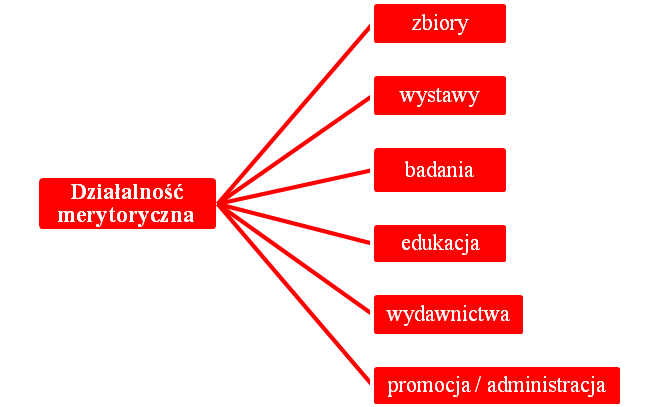 Priorytetem roku 2014 będzie przygotowanie zbiorów do przeprowadzenia pełnej inwentaryzacji zasobu. W skład działań przygotowawczych wchodzą: odpowiednie rozmieszczenie zbiorów w nowej lokalizacji (po wcześniejszym ich przetransportowaniu), uzupełnienie oraz założenie nowych kart katalogowych, uzupełnienie dokumentacji fotograficznej oraz sukcesywne wprowadzenie pełnych danych do muzealnej bazy danych – „Musnet”.Na dzień  31.12.2013 r., stan inwentarzowy zbiorów wynosił: 25 651 jednostek inwentarzowych. Dokumentacja naukowa (karty) w formie elektronicznej przechowywane są na komputerach stacjonarnych (po jednym stanowisku w każdym dziale), dodatkowo zabezpieczone są na odrębnym serwerze, aktualizującym dane raz w tygodniu. Od października 2013 r. na osobnym serwerze archiwizowana jest cała baza dokumentacji ikonograficznej muzeum.Na koniec 2013 roku muzeum posiadało 17 156 rekordów w komputerowym programie „Musnet”. W tym: dział Historii: 9 533 rekordy (w 2013 r. przybyło 427 rekordów). Dział Kultury: 4 543 rekordy (w 2013 r. przybyło 40 rekordów). Dział Plastyki: 3 080 rekordów   (w tym w kolekcja Sztuki: 1 171  rekordów, w 2013 r. przybyło 5 rekordów, w kolekcji Plastyki Nieprofesjonalnej: 1 909  rekordów, z czego w roku 2013 przybyło 156 rekordów). Łącznie w roku 2013 przybyło: 628 rekordów.W roku 2014 planuje się położyć szczególny nacisk na powiększenie bazy dokumentacji ikonograficznej eksponatów (zdjęcia cyfrowe, skany). Przede wszystkim wykonane zostaną zdjęcia dla obiektów nowo pozyskiwanych, jak też dla obiektów wypożyczanych na         zewnątrz. W dalszej kolejności wykonywane będą wizerunki eksponatów starszych.      Równocześnie w okresie wakacyjnym muzeum będzie starało się pozyskać studentów na praktyki, którzy wzorem lat ubiegłych będą wprowadzać do systemu „Musnet” dane z kart katalogu tradycyjnego (kartkowego).  Działy merytoryczne (Historii, Kultury, Plastyki) będą sukcesywne dążyć do powiększania  kolekcji, zgodnie z profilem każdego z działów. Inwentaryzacja ogólna zbiorówW roku 2014 w ramach inwentaryzacji całościowej zbiorów muzealnych zakłada się:Wykonanie skontrum;Sprawdzenie poprawności i zgodności zapisów w księgach oraz na kartach katalogu naukowego;Sprawdzenie poprawności dokumentacji akcesyjnej;Sprawdzenie poprawności nanoszenia sygnatur.Działania inwentaryzacyjne przewidziane były na rok 2012, jednak ze względu na zapowiedzianą przez organizatora konieczność przeniesienia muzeum do innej siedziby (druga     połowa 2012 r.), prace te muzeum zamierza rozpocząć z chwilą zakończenia przeprowadzki do nowej siedziby tymczasowej. Stosowne pismo w tej sprawie zostało wystosowane do Prezydent  Miasta (9.10.2012 r.).Kontroli poddane zostaną warunki i sposób przechowywania zbiorów w nowych magazynach. Wprowadzone zostaną nowe, wytyczne odnośnie sposobów kontroli przez kierowników działów zbiorów przechowywanych w magazynach oraz udostępnianych w ramach działań ekspozycyjnych.PrzechowywanieZe względu na fakt, że nowa siedziba tymczasowa muzeum (ul. Powstańców Śląskich 3) jest obiektem po przeprowadzonych pracach remontowych uwzględniających wymogi przechowywania tego typu zbiorów, nastąpi poprawa warunków, zarówno pod kątem bezpieczeństwa, jak i warunków samego przechowywania. Udostępnianie zbiorówW roku  2014 realizowane będą wypożyczenia eksponatów na wystawy do innych placówek. KonserwacjaWykorzystując fakt przenoszenia zbiorów dokonane zostaną wnikliwe oględziny każdego eksponatu. Idealnym rozwiązaniem byłoby poddanie konserwacji minimum 10% zbiorów, co jednak nie jest możliwe ze względu na ograniczenia finansowe. W związku z powyższym czynione będą działania zmierzające do szukania programów (marszałkowskich, ministerialnych), dofinansowujących konserwację eksponatów.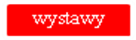 W 2014 r. w przestrzeniach wystawienniczych muzeum przewiduje się uruchomienie 10 wystaw czasowych oraz kontynuację dwóch uruchomionych w roku 2013. W tym w Galerii „Café Silesia” przy ul. 3 Maja 6 przygotowanych będzie pięć nowych wystaw, a w nowej siedzibie przy ul. Powstańców Śląskich 3 – pięć wystaw.Ze względu na szczupłość budżetu, większość aranżacji wystaw będzie autorstwa komisarzy wystaw. Powierzenie aranżacji specjalistom będzie możliwe jedynie w przypadku pozyskania na te cele środków zewnętrznych.Wystawy:Galeria Café Silesia, ul. 3 Maja 6sala wystawowa w budynku przy ul. Powstańców Śląskich 3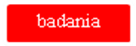 Dział Historii Pracownicy działu zamierzają uczestniczyć w badaniach/kwerendach dotyczących:Zbigniew Gołasz:- historia Zabrza w okresie  I wojny światowej, plebiscytu i powstań śląskich oraz po      1945 r.             - biogramy zawodowe przewodniczących MRN w Zabrzu            - kwerenda dotycząca PSZ na Zachodzie (bitwa o Monte Cassino). Badania pod                        kątem przygotowywanej w roku 2014 wystawy „Od śmierci silniejszy był gniew.                  Wokół 70. rocznicy bitwy o Monte Cassino”Aleksandra Korol-Chudy:- dzieje rodziny i koncernu Donnersmarck. Badania pod kątem wystawy                przygotowywanej na rok 2014- dzieje kapliczki nas Placu Dworcowym w Zabrzu. Badania prowadzone pod kątem         przygotowywanego artykułu do „Kronik Miasta Zabrza” nr 6 (23) 2014 r.Dział KulturyPracownicy działu zamierzają uczestniczyć w badaniach/kwerendach dotyczących:Piotr Hnatyszyn:-  kontynuacja rozpoczętych w 2012 roku badań pod kątem przygotowywanego                 opracowania biogramów społeczności żydowskiej w Zabrzu. Efektem finalnym                będzie zamieszczenie w 2014 roku powyższego wykazu na stronie internetowej             muzeum;Urszula Wieczorek: ze względu na pełnienie obowiązków dyrektora muzeum nie przewiduje się prowadzenie w roku bieżącym prac badawczych związanych z profilem działu.Dział PlastykiPracownicy działu zamierzają uczestniczyć w badaniach/kwerendach dotyczących:Jadwiga Pawlas-Kos:- postać artysty plastyka Jana Sawki, pod kątem przygotowywanej na rok 2014 wystawy- zagadnienie ilustracji i ilustratorów książek dla dzieci, badania pod kątem                   przygotowywanej wystawy- artyści związani z grupą plastyczną „Zabrze”, badania pod kątem przygotowywanego   artykułu przeznaczonego do opublikowania w „Kronikach Miasta Zabrza nr 6 (23),   2014 r.      Elżbieta Dębowska:- plakat artystyczny w zbiorach Muzeum Miejskiego w Zabrzu. Badania pod kątem              opracowywania zbiorów.  -biżuteria polska patriotyczna. Badania pod kątem przygotowywanego projektu, na       który składa się: konkurs na projekt biżuterii, wystawa pokonkursowa oraz lekcja       muzealna.- postać Leona Dietz d' Arma, pod kątem przygotowywanej na 2014 rok wystawy;- wizerunki świętej Barbary. Badania pod kątem przygotowywanego artykułu do    „Kronik Miasta Zabrza”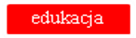 Realizowana w postaci warsztatów i lekcji muzealnych przygotowanych głównie przez    pracowników działu Oświaty, Dokumentacji i Promocji, oferta skierowana głównie do  dzieci i młodzieży. Pracownicy działów: Historii, Kultury oraz Plastyki swą ofertę           edukacyjną kierują również do osób dorosłych.Celem edukacji muzealnej jest:poznanie przeszłości miasta i jego zabytków;pielęgnowanie zwyczajów i obrzędów śląskich;zachęcanie do poszukiwania podobieństw i rozumienia różnic etnicznych,                religijnych, kulturowych społeczności zamieszkujących Zabrze na przestrzeni      wieków; rozbudzenie ciekawości poznawczej;pokazanie zjawisk historycznych jako przyczynowo-skutkowych relacji zdarzeń.OFERTA DLA GRUP ZORGANIZOWANYCHLekcje muzealne i warsztaty – oferta stałaOferta stałych lekcji muzealnych i warsztatów przygotowana jest z myślą o grupach zorganizowanych (szkoły, stowarzyszenia, wycieczki itp.). Zajęcia dotyczące miasta i regionu połączone są ze zwiedzaniem aktualnie prezentowanych wystaw czasowych. 2. Oferta dla dzieci na czas ferii i wakacji 	Akcja „Ferie w mieście” 21 – 31.01.2014(22 i 29 stycznia) – Ferie z maskotką. Spotkania z działaczami klubu Górnik Zabrze na wystawie „Każdy to powie: czternastokrotni mistrzowie. Górnik Zabrze w latach 1948-2013”;(21, 23, 28, 30 stycznia)- „Zimowe baśnie i opowieści”, podczas których uczestnicy poznają baśnie oraz różne ciekawostki  związane z zimą, a także biorą udział w grze edukacyjnej, utrwalającej wiedzę na ten temat.Uwaga: grupy zorganizowane - wstęp bezpłatnyAkcja „Lato w mieście” lipiec, sierpień 2014 Muzeum przygotuje ofertę zajęć dla dzieci młodszych spędzających wakacje w Zabrzu. Dla grup zorganizowanych wstęp wolny.3. Oferta okazjonalna skierowane do różnych grup wiekowych-  Janoschowe urodziny” (11.03.2014)-„Topienie Marzanny” pożegnanie zimy – impreza plenerowa organizacja i prowadzenie -       Dorota Kuder, Irena Winder (21.03.2014)-„10 lat Polski w Unii Europejskiej”. Spotkanie z europosłem (maj)                                        - „Krystyna Jędrzejowska-Nowak i Romuald Nowak”- spotkanie na wystawie (wrzesień)                                    - Promocja najnowszego wydania „Kroniki Miasta Zabrza”- spotkanie z autorami,                            prowadzenie: Piotr Hnatyszyn (październik)             4. „Spotkania czwartkowe w muzeum”Spotkania skierowane są do szerokiego grona odbiorców. Organizowane są każdorazowo    w jeden czwartek miesiąca (z przerwą wakacyjną: lipiec-sierpień) w godzinach: 17.30 do 19.00. Tematyka spotkań różnorodna, związana jest, bądź z tematyką aktualnie prezentowanych wystaw czasowych, bądź z ciekawymi zagadnieniami z szeroko pojętej historii miasta i regionu. Prelegentami są głównie pracownicy merytoryczni muzeum, przewiduje się również zaproszenie do współpracy osób z zewnątrz.harmonogram:23 stycznia „Którędy do sztuki? Spotkanie na wystawie z Anną Kowalczyk –Klus”;13 lutego „Objawienie w Chinach”, prowadzenie: Tomasz Koclęga20 lutego „Spotkanie z legendą. Hubert Kostka”, prowadzenie: Zbigniew Gołasz27 marca: „Spotkanie na wystawie z Antonim Cyganem”kwiecień: temat w ustaleniu22 maja: spotkanie z prof. R. Kaczmarkiem, prowadzenie Z. Gołaszczerwiec: spotkanie autorskie nad wydawnictwem „Spotkanie w Auschwitz” oraz projekcja filmu dokumentalnego wrzesień: temat w ustaleniupaździernik: temat w ustaleniulistopad: „Leon Dietz d' Arma”, spotkanie na wystawie, prowadzenie: Elżbieta Dębowskagrudzień: „Jan Sawka”- spotkanie na wystawie (prowadzący – w ustaleniu)5. „Noc Muzeów”Doroczna impreza będąca wizytówką Muzeum, na którą składają się wystawy, koncerty, projekcje filmowe, działania multimedialne związane z 70. rocznicą bitwy o Monte Cassino. W roku 2014 impreza odbędzie się w dniu 17 maja.6. Europejskie Dni Dziedzictwa - wrzesieńCałodniowa impreza związana ze zwiedzaniem koksowni zabrzańskiej, bądź pozostałości po fortyfikacjach na terenie Zabrza. Wybór ostatecznego tematu w ustaleniu.7. Konferencjewłasne:1. V Konferencja Naukowa Muzeum Miejskiego w Zabrzu „Zabrze w czasie I i II wojny światowej”, 11- 12 września. W roku bieżącym planowane jest rozszerzenie konferencji do dwóch dni. Realizacja konferencji w formie rozszerzonej uzależniona jest od pozyskania partnerów gotowych dofinansować projekt.8. InneUdział w „Festiwalu kwiatów 2014 roku” (czerwiec) w Miejskim Ogrodzie Botanicznym.(prezentacja własnej wystawy planszowej, sprzedaż wydawnictw muzealnych, promocja instytucji).Konkurs na plakat z okazji 10 rocznicy przystąpienia Polski do Unii Europejskiej.    Konkurs organizowany we współpracy z Akademią Sztuk Pięknych w Katowicach   (luty- kwiecień 2014 r.).Konkurs na projekt polskiej biżuterii patriotycznej XXI wieku. Konkurs  adresowany do uczniów szkół plastycznych oraz młodzieży szkolnej zainteresowanej plastyką, historią i projektowaniem biżuterii, uczniów gimnazjów i szkół ponadgimnazjalnych. Konkurs organizowany we współpracy z Ogólnokształcącą Szkołą Sztuk Pięknych w Zabrzu (marzec-kwiecień 2014r.).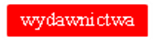 Muzeum zamierza wydać następujące pozycje:Rocznik muzealny „Kroniki Miasta Zabrza” nr 6 (23) 2014r. (promocja: październik)   Album „Roman Nowotarski”;katalog do wystawy „Antoni Cygan”;Prawdopodobnie w drugim kwartale 2014 roku ukażą się wydane drukiem materiały po II konferencji Naukowej Muzeum Miejskiego w Zabrzu „Zabrzańska gospodarka w cieniu polityki i ideologii” z 2011 roku. Wydawcą będzie IPN, muzeum bezpłatnie udostępni materiał ilustracyjny do wszystkich tekstów;muzeum planuje wydać folder  promujący muzeum (wersja polska i angielska, nakład 3 000 tys. sztuk, 2 000 sztuk (wersja polska) oraz 1 000 sztuk (wersja angielska). Wydanie folderu w roku 2013 nie doszło do skutku.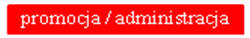 Działania promujące muzeumPromocja zewnętrzna w postaci: banerów, plakatów, ulotek, materiałów reklamowych (torby firmowe)Promocja w Internecie:promocja na portalach www.promocja na własnej stronie www.Promocja na portalu społecznościowym Facebook Promocja w miejscowych i lokalnych mediach (TV Zabrze, gazety miejskie                i lokalne);Promocja za pośrednictwem małych ekspozycji prezentowanych stale lub             okazjonalnie na terenie miasta;Spotkania z nauczycielami w celu promocji aktualnych projektów oraz szkoleń      dotyczących edukacji muzealnej.Administracja:Prowadzenie prac związanych z przeniesieniem muzeum do nowej siedziby                         tymczasowej (rozpakowanie zbiorów oraz całego sprzętu będącego na wyposażeniu                muzeum, zmiana adresu, podpisanie nowych umów z podmiotami obsługującymi                    muzeum itp.);Kontynuacja wdrażania procedur elektronicznego obiegu dokumentów KSOD SEKAP;Uzupełnienie brakujących lub nieaktualnych procedur (plan ochrony dla siedziby przy ul. Powstańców Śląskich 3);Prowadzenie bieżących prac, zgodnie z obowiązującym prawem oraz przepisami    wewnętrznymi.								Urszula Wieczorek								p.o. Dyrektora							           Muzeum Miejskiego w ZabrzuTytuł wystawyCzas prezentacjiKomisarz wystawyCharakter wystawy1Anna Kowalczyk-Klus. Kolor rysunkudo 16 lutego , kontynuacja z roku poprzedniego         (parter)Wojciech Kula we współpracy z Anną Kowalczyk-Klus (autor)wystawa plastyczna2Każdy to powie czternastokrotni mistrzowie. Górnik Zabrze 1948-2013do 23 lutego, kontynuacja z roku poprzedniego(I piętro)Zbigniew Gołasz, Aleksandra Korol-Chudywystawa historyczna3Antoni Cygan7 marca - 4 maja(parter i I piętro)Antoni Cygan (autor)wystawa plastyczna 4„Od śmierci ważniejszy był gniew”. Wokół 70 rocznicy bitwy o Monte Cassino”17 maja -14 września(I piętro)Zbigniew Gołasz, Aleksandra Korol-Chudywystawa historyczna5Jan Sawkapaździernik 2014 – styczeń 2015     (parter)Jadwiga Pawlas-Koswystawa plastyczna6Leon Dietz d' Arma. Architekt, kolekcjonerpaździernik- listopad      (I piętro)Elżbieta Dębowskawystawa biograficzna7Ilustracja dziecięcagrudzień 2014-styczeń 2015(I piętro)Jadwiga Pawlas-Koswystawa plastycznaTytuł wystawyCzas prezentacjiKomisarz wystawyCharakter wystaw8Handel, gastronomia, kultura - historia miejscaluty- kwiecień Piotr Hnatyszynwystawa historyczna inaugurująca działalność muzeum w nowej siedzibie. Wystawa swym tematem dotyka przeszłości miejsca, do którego muzeum zostało przeniesione9Dekada w Unii. W dziesiątą rocznicę przystąpienia Polski do Unii Europejskiej28 kwietnia-31 majaElżbieta Dębowska, przy współpracy Doroty Kuderwystawa pokonkursowa na plakat10Wystawa pokonkursowa na projekt polskiej biżuterii patriotycznej XXI wieku6 czerwca- pocz. wrześniaElżbieta Dębowskawystawa pokonkursowa11Krystyna Jędrzejowska-Nowak i Romuald Nowak- wspomnieniewrzesień- październikIwona Wróblewskawystawa plastyczna12Donnersmarckowie w Zabrzulistopad- grudzieńAleksandra Korol-Chudywystawa historycznaLpDział HistoriiDział Kultury Dział PlastykiDział Oświaty, Dokumentacji i Promocji1„III powstanie śląskie w Zabrzu”(gimnazja, szkoły średnie, osoby dorosłe)„Zabrze miastem granicznym”(gimnazja, szkoły średnie, osoby dorosłe)„Śladami tradycji- życie codzienne i odświętne dawnych społeczności górniczych w malarstwie P. Wróbla, E. Gawlika, W. Pieczki, E. Bąka”(gimnazja i szkoły średnie)„Jak rozpoznać świętego? Patroni zabrzańskich kościołów i ich atrybuty” (szkoły podstawowe, gimnazja)2„Żydzi w Zabrzu w pierwszych latach po II wojnie światowej”(szkoły średnie, osoby dorosłe)„Krótka historia Zabrza”(gimnazja, szkoły średnie, osoby dorosłe)„Śląskie zabawy i uciechy w malarstwie naiwnym regionu”(gimnazja)„Dawno temu za debrami… Bajki i legendy o początkach Zabrza i nie tylko”(przedszkola, szkoły podstawowe klasy I-III)3„Żandarmeria Górnego Śląska w czasie III powstania śląskiego”(szkoły średnie, osoby dorosłe)„Ulica Wolności, której już nie ma”(gimnazja, szkoły średnie, osoby dorosłe)Śląsk zwyczajny i niezwyczajny w sztuce regionu - T. Ociepka, E. Sówka, P. Wróbel”(gimnazja, szkoły średnie)„Café Silesia- ekologiczna planeta”- warsztaty.(przedszkola, szkoły podstawowe- klasy I-III)4„Nieistniejące pomniki zabrzańskie”(gimnazja, szkoły średnie, osoby dorosłe)„Portret od sztuki starożytnej do           współczesności”(gimnazja szkoły średnie, osoby dorosłe)„Upcykling czyli ekologia i sztuka”- warsztaty(szkoły podstawowe, klasy III-VI, gimnazja)5„Krótki kurs historii architektury”(gimnazja, szkoły średnie)„Śląski strój ludowy” –warsztaty(przedszkola, szkoły podstawowe)6„Mistrzowie malarstwa polskiego (L. Wyczółkowski, F. Ruszczyc,   W. Koniuszko, W. E. Radzikowski) w zbiorach  Muzeum Miejskiego w Zabrzu”(gimnazja, szkoły średnie)„Sztuka i zmysły”(szkoły podstawowe, zajęcia również dla dzieci słabowidzących)7„Biżuteria patriotyczna” (gimnazja i szkoły średnie)„Kartonowe miasto”  warsztaty(szkoły podstawowe). 8„Jak to z herbem było?”- podstawy heraldyki(szkoły podstawowe, gimnazja)9„Baśnie, podania, legendy- podobieństw i różnice” zajęcia z warsztatami(szkoły podstawowe- klasy IV-VI, gimnazja)10„Kto ty jesteś” (szkoły podstawowe i i przedszkola)11.„Najpiękniejsze śląskie baśnie i legendy” (przedszkola i szkoły podstawowe)